Experimentant amb la   calorQuè és la calor?La calor és la manera de transferir energia entre dos cossos que es troben a diferent temperatura. La quantitat de calor és la quantitat d’energia que es transfereix durant el procés.La calor sempre es transfereix del cos que té més temperatura al que en té menys.Tres maneres de transferir la calorConducció. Caigudes en cascadaMaterialGanivet metàl·lic, no ha de tenir ,mànec aïllantUn vasUna espelmaMantega o margarinaQuatre o cinc llegums seques, crues: mongetes, cigrons...ProcedimentAmb la mínima quantitat possible de mantega o margarina, enganxeu llegums al ganivet. Feu-ho de manera que quedin a 2 cm un de l’altra. Deixeu la punta del ganivet sense enganxar-hi res.Col·loqueu el ganivet damunt del vas. L’espelma que quedi just a sota la punta del GanivetEnceneu l’espelma i observeu com van caient els llegums a mida que es fon la mantega o margarina.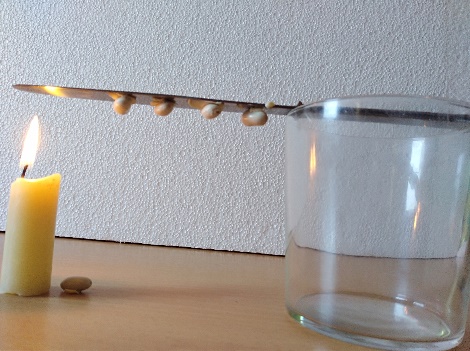 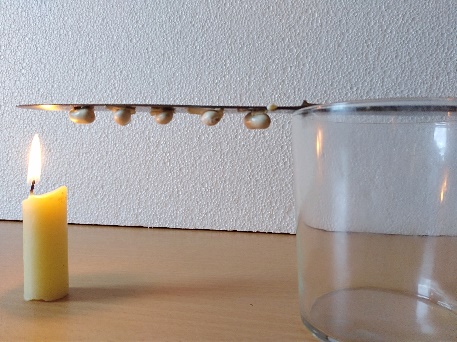 Podeu prendre nota del temps que tarden en caure i fer un gràfic representant en funció del temps les distàncies a la punta on havia la font de calor.Si fos possible, podeu provar amb un metall diferent, però caldrà del que tingui més o menys la mateixa forma i massa del ganivet primitiu.Convecció. Evidència dels corrents de conveccióMaterialDes ampolles de plàstic  de 0,5 L o 1 LUn tros de cartolina TisoresUna espelma petitaVareta d’encensProcedimentA cada una de les ampolles feu un forat d’uns 2 cm de diàmetre al lateral, prop de la part inferiorA més a una de les ampolles feu un forat en el fons, de manera que hi entri fàcilment una espelma.Amb la cartolina, feu un tub, de manera que passi per els forats  laterals de les ampollesEnceneu l’espelma, a part i un cop estigui encesa, col·loqueu el muntatge de manera que l’espelma encesa quedi dins de l’ampolla que té el forat a sota.A continuació enceneu la vareta d’encens i manteniu-la dins l’ampolla que queda connectada amb la de l’espelma.Observeu que passat un temps , el fum de l’encens surt  per el coll d e ’ampolla on hi ha l’espelma.Proveu de dibuixar el sentit del corrent d’aire que es genera en el muntatge gràcies a l’espelma encesa.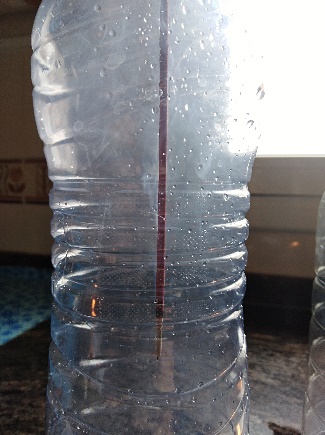 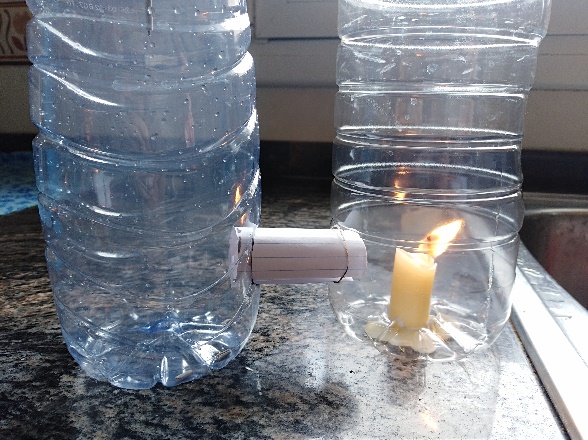 Radiació  El color negre irradia millor la calorMaterialUna llauna de conserves buida, sense tapaRetolador negreFregall o paper de vidreUna espelma petitaProcedimentRaspeu  la meitat de la part externa de la llauna, de manera que es vegi el metall.L’altra meitat, es pinta de negre amb el retolador.Poseu l’espelma a dins i enceneu-la.Espereu un dos minuts.Ara, toqueu amb la mà la part exterior de la llauna que heu rascat, després toqueu la part pintada de negre.Observeu com la part pintada de negre està una mica més calenta que l’altra.Efectes de la calor sobre les aigües dels mars i oceansDiferents fenòmens deguts a un augment de la temperatura mitjana del planeta, poden influir en  canvis en el nivell del mar amb les greus conseqüències que tindria. Aquests canvis són deguts a:Escalfament de masses d’aigua dels oceansLa fusió dels gels dels pols Nord i Sud de la TerraFarem tres experiments diferents que ens permetran raonar sobre els efectes de la calorExperiment 1: Es dilata l’aigua amb la calor?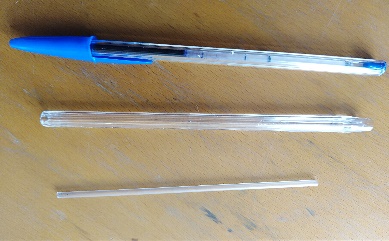 MaterialUna ampolla de vidre de mig L o 1 L amb tap de suroPalla de refresc llarga o tub de tinta d’un bolígraf o qualsevol tub rígid transparent estretAgulla de fer mitja o de ganxet, servirà per fer un forat en el tap de suroEspelma per segellar, amb la cera fosa el tap i la palla de refrescEscalfador de cabellsRetoladorColorant alimentari per tenyir l’aigua. No és imprescindibleProcedimentFeu un forat en el tap de suro de manera que podeu passar la palla de refresc.   Ompliu completament l’ampolla d’aigua i tapeu-la amb el tap. Assegureu-vos que queda un nivell d’aigua visible en la palla que travessa el tap.Marqueu amb retolador el nivell de l’aigua en la palla de refresc.Ara, amb l’escalfador, escalfeu, un minut l’ampolla, sense que la calor arribi a la zona del tap.Torneu mirar el nivell d’aigua. Observeu com ha pujat una mica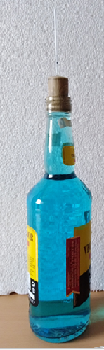 ConclusionsAmb la calor l’aigua es dilata. El comportament de l’aigua  és diferent a la majoria de les substàncies que a mida que augmenta la temperatura es dilaten més.. En el cas de l’aigua,  a 4ºC la contracció és màxima. Però Per temperatures superiors al 4ºC, l’aigua es dilata en augmentar la temperatura. També es dilata  per temperatura inferiors  a 4ºC.   Observant la gràfica dels valors de la densitat de l’aigua en funció de la temperatura es pot comprovar: a més dilatació, (més volum per una mateixa massa), menor densitat, de manera que el gel, és menys dens que l’aigua i flota i també que l’aigua calenta és menys densa que la freda i queda en capes superiors a l’aigua freda.Conseqüències per el planetaEl canvi climàtic, amb augment de la temperatura mitjana del planeta, farà que les aigües dels  oceans, es dilatin fent que pugi el nivell mitjà dels mars i oceans, envaint zones baixes de les costes.Experiment 2: La fusió dels gels farà que pugi el nivell del mar?MaterialDos vasos de plàstic gransUn embut gran16 Glaçons de gel. Si són grans, només 8RetoladorProcedimentPosar aigua en cada vas, fins una altura d’uns 5 cm. Fer una marca amb retolador del nivell d’aigua en cada vasEn un dels vasos, posar a  l’embut, 8 glaçons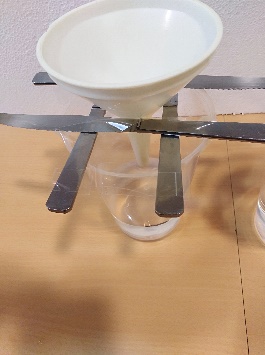 A l’altra vas, posar dins l’aigua 8 glaçonsEsperar a que es fonguin els glaçons. Es pot accelerar la fusió si els deixeu al Sol.Un cop fosos, mirar el nivell d’aigua en cada vas, comparant-lo amb la marca inicial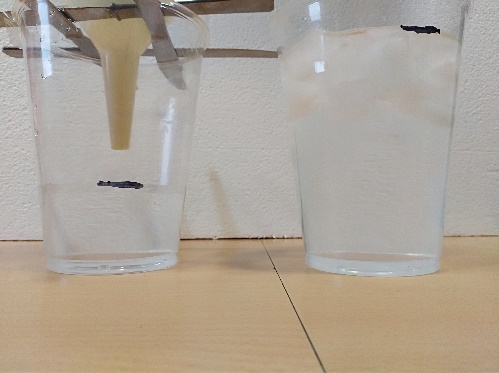 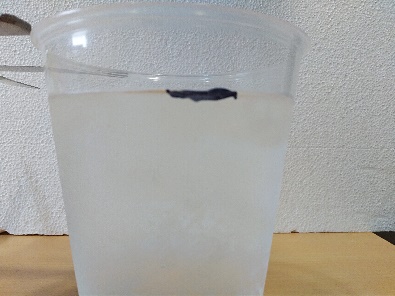 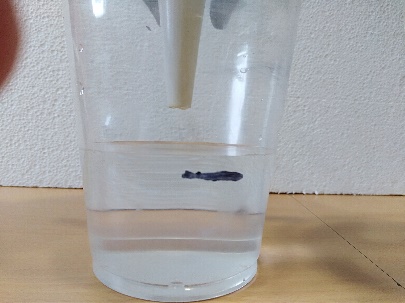 ConclusióOn ha pujat més el nivell de l’aigua és en el vas  on els glaçons estaven a l‘embut. A l’altra vas, el nivell quasi no ha variat.Conseqüències per el planetaEl nivell de les aigües del oceans augmentarà per la fusió de les masses de gel a les grans serralades de l’Antàrtida i també de les masses de gel continentals. Però quasi no variarà en fondre’s el gels flotants dels Pols.Munteu un espectacle de física amb experiments sobra la calorEl fantasma dins l’ampollaMaterialUna ampolla de vidre de 1 L o més Una moneda de 2 o 5 cèntims que ajusti a la boca de l’ampollaProcedimentHumitegeu la boca d'una ampolla. Poseu una moneda, lleugera que tapi la boca de l'ampolla. Digueu al públic que dins l’ampolla hi ha  un fantasma que si agafem l’ampolla amb les mans s’escaparà. Agafeu l'ampolla amb les dues mans: la moneda s'aixeca.ExplicacióLes mans escalfen l'aire dins l'ampolla i es dilata. Bulliu aigua en un vas de plàsticMaterialUna espelmaUn vas de plàstic amb aiguaProcedimentEnceneu l’espelma. Agafeu el vas per la part de sobre i deixeu-lo de manera que la flama de l’espelma toqui el centre del cul del vas. Si no heu posta massa aigua, arribarà fins i tot a bullir i el plàstic ni es fondrà ni cremaràExplicacióLa capacitat calorífica específica de l’aigua és molt més gran que la del plàstic del vas i absorbeix la calor de la flama millor. El plàstic fa de transmissor de la calor.Termòmetre  que mesura el teu grau d’enamorament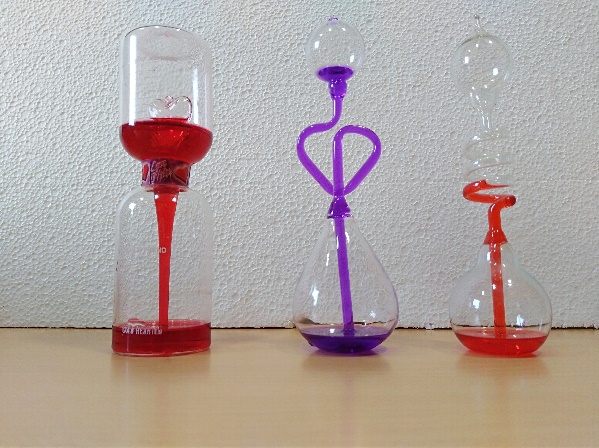 S’agafa amb una mà per la part inferior un d’aquests “termòmetres ». Segons estiguis més o menys enamorat, el nivell del líquid puja molt o poc….Com funciona?El líquid és un alcohol tenyit-. La calor de la mà es transfereix a l’aire del dipòsit inferior. L’aire es dilata i fa pressió sobre el líquid que puja. A més calor, més puja…. Es veu que com és elevat és el teu enamorament, més calor transfereixes…Joguines mogudes per la calor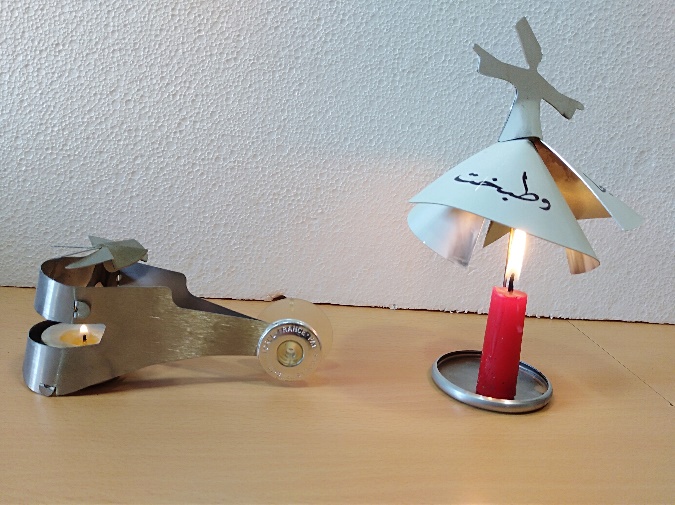 Dues joguines mogudes  per corrents de convecció creats per la calor de la flama d’una espelma.L’aire calent fa girar les hèlix.  A la dreta un Derviche.